                                                                                                       Jeta  Ndonjehere na vijne shume gjera ne mendje dhe nuk dime se cfare te bejme.por une e kam gjetur zgjidhjen time.duke degjuar fjalet e te tjerve po humbja kohen me te bukur te jetes.keshtu doja qe tu jepja nje mesazh te gjithe atyre qe jane ne moshen time. Ka ardhur koha qe edhe ne te ngrejme zerin per te drejtat tona.e di ndoshta ne tani mund te bejme ndonje gabim por seshte e thene qe te cenohen keshtu te drejtat tona.mua nuk me ka ndodhur kjo gje sepse familja ime eshte e mrekullueshme.por kam degjuar mjaft histori qe flasin per ngujimin e femijeve.kjo nuk eshte e drejte ,femija duhet te jete I lire dhe te mos kete ndruajtje kur te flase.duhet te vendose vete ne idhje me jeten e tij.familja duhet q eta mbeshtese ate dhe nese ndonjehere do te ngece dikund.jeta eshte mjaft ebukur dhe zoti na ka dhene te gjitheve nje mundesi per ta jetuar ate.ashtu sikur na pelqen ne dhe ashtu sikur duam ne.dhe se fundi e pse te mos e kemi nje mundesi te tille?jeta jone fillon te lulezoje qe ne momentin kur ne vijme ne jete.buzeqeshja e nje femije eshte nje ciltersi dhe nje ndjenje mjaft e bukur.dhe te gjithe e besojne se engjejt ekzistojne nese shikojne buzeqeshjen e nje femije.megjithese gjate jetes mund te dalin problem te shumta duhet te gjejme menyren e duhur per ti zgjidhur ato.sa bukur eshte te jetosh kur ti e ke ate mundesi 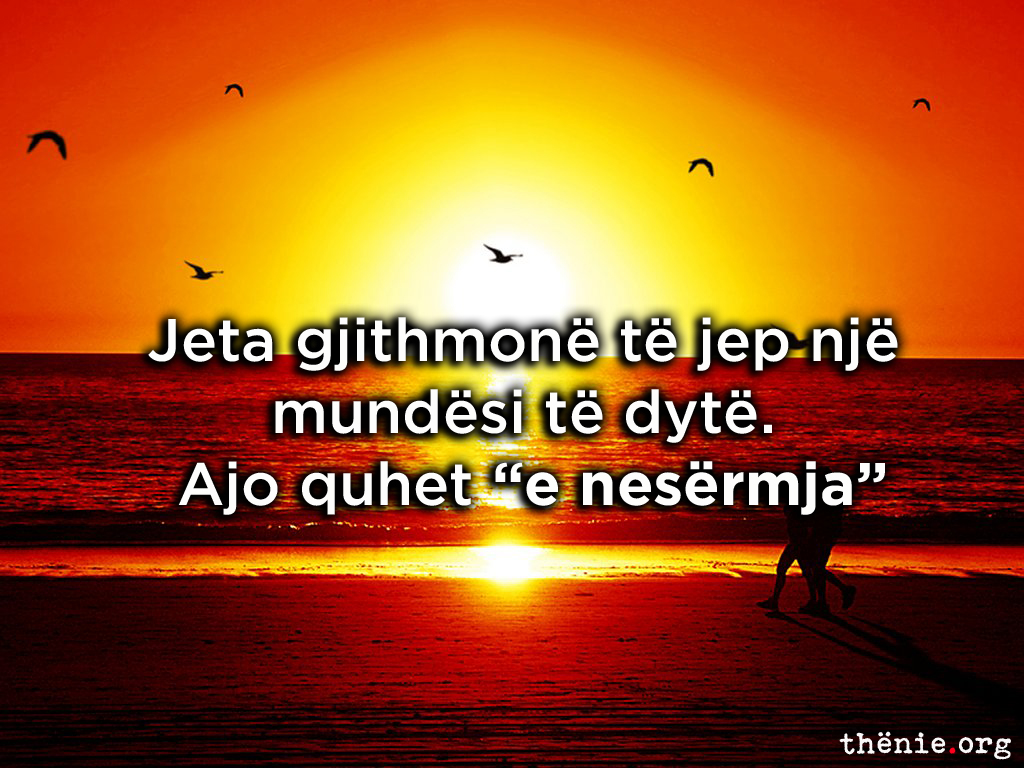 Jeta eshte thesari me I cmuar per ne☻Shpesh gjithcka na duket erresire dhe jeta behet e merzitshme.e urren cdo njeri qe ne moment kur perpiqesh te jesh e lumtur e rrezojne pertoke ate.ne nje menyre te pameshirshme duke lenduar te tjeret.ndonjehere mezi presim qe te vije mengjesi per ti beret te qarte ato njerez te mos nderhyjne ne jeten e te tjereve.ne gjithmon rendim pas njerezve qe duam pa e ditur qe ato po rendin pas dikujt tjeter.keshtu qe sot duhet te jesh mjaft e sigurt per hapat qe hedh para se te lendohesh nga njeriu qe ti do me shume.po te gjithe bejme gabime po te pakten te jemi te ndergjegjshem per ate qe kemi bere.njerezit qe nuk jane lenduar e kane shume te lehte tu bejne keq te tjereve sepse asnjehere nuk e kane vene veten ne vendin e atyre qe ato lendojne.por meqe zoti mendon per te gjithe cdo gje e pesojn mbi veten e tyre  madje edhe me keq.shume njerez e kane te veshtire te kerkojne falje per shkak se kane krenarine.por edhe nese ne do I falnim ato njerez prap nuk do te kishim besim perseri tek ato njerez.sepse te gjithe e thone dicka qe nuk ju perket atyre